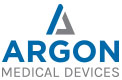 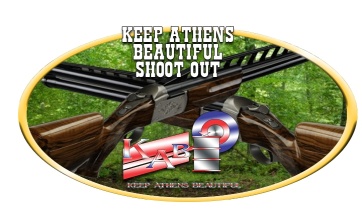 Keep Athens Beautiful 10th Annual Shoot OutSaturday, August 12, 2023 - 5H Shooting Sports, Frankston, TX        REGISTRATION FORMContact Name _______________________________Company___________________________________Mailing Address________________________________________________________________________City__________________________________State________Zip Code____________________________Phone_____________________Cell phone _____________Email________________________________***************************************************************************************Please Check One: __Individual Shooter ($125.00 until Aug 10, $150.00 after Aug 9) __Team (425.00 until Aug 9, $450.00 after Aug 9) __Golf Cart Rental $25.00 (no cars or trucks will be allowed on the course.) Limited number of carts available, it is recommended that you bring your own suitable golf cart, ATV, or mull etc.If you are an individual shooter we will be happy to place you on a team.Team Members:Shooter 1.___________________________     Shooter 2.___________________________Shooter 3.___________________________     Shooter 4.____________________________SHOOT SCHEDULE7:45 AM:  Registration8:30AM:  Shoot Begins (shot gun start)12:00 PM:  Lunch and Awards***************************************************************************************Mail this form along with check payable to Keep Athens Beautiful to:Keep Athens Beautiful201 W. Corsicana, Suite 4Athens, TX 75751Phone: 903-675-7961Email:  kab75751@outlook.com Awards will be given to the 1st, 2nd, and 3rd place teams as well as Top Gun (best individual score) Male, Female, and Youth (17 and under).Sponsorship Deadline: August 4, 2023Keep Athens Beautiful is a 501 © (3) tax exempt organization